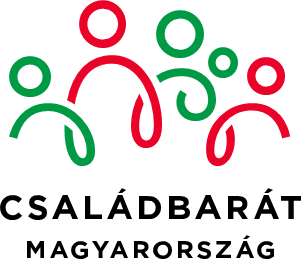 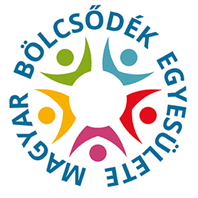        MAGYAR BÖLCSŐDÉK EGYESÜLETE     1119 Budapest, Tétényi út 46-48.Tel.: 06- 20/232 9205e-mail: elnok.mbemodszertan@gmail.comMódszertani szakmai ajánlás bölcsődék, mini bölcsődék számáraNyári időszak2021. július 03-tól több korlátozás is feloldásra került. A gyermekek és a bölcsődében dolgozó munkatársak egészségének védelme érdekében azonban vannak közegészségügyi-járványügyi szabályok, amit továbbra is fokozottan be kell tartanunk. Alábbiakban összefoglaljuk a jelenleg érvényben levő intézkedések, útmutatók alapján a nyári időszakra vonatkozó legfontosabb szakmai ajánlásunkat. Az ősztől induló új nevelési évre, az aktuális járványhelyzet alapján új ajánlást teszünk közzé. Általános elvekMindenki gondosan mosson kezet a munkahelyre érkezést követően, és napközben is, amikor szükséges. A kisgyermeknevelők továbbra is használják a csoportokban rendelkezésre álló kézfertőtlenítőket. A papírzsebkendő egyszeri használatára ügyelni kell. A használt papírzsebkendőket azonnal ki kell dobni!A bölcsődei dajkák naponta több alkalommal ürítsék ki a szemeteseket, óvatosan, a higiénés követelmények betartásával kezelve azok tartalmát. Azokat a felületeket, amelyeket a gyermekek, szülők, munkatársak megérintenek, a szokottnál gyakrabban fertőtlenítsék le vírusölő hatású szerrel. (ajtó kilincsek, öltözőszekrények stb.) A felhasznált szernek megfelelő védőeszköz biztosítása és azok viselése szükséges.Kiemelt figyelmet kell fordítani a folyamatos vagy rendszeres fokozott intenzitású szellőztetésre, a csoportszobák mellett a kisgyermekellátást szolgáló helyiségek (fürdőszoba, gyermeköltöző stb.) valamint a felnőttek által használt szociális helyiségekre is (öltöző, mosdó, folyosók). A helyiségek ablakát az időjárás és a környező forgalom függvényében lehetőség szerint nyitva kell tartani. A gyermekek szabad levegőn tartózkodását az időjárásnak megfelelően naponta biztosítani kell. A kánikulai időszakban a napvédelemről, folyadékpótlásról gondoskodni kell! A játékok, eszközök, berendezési tárgyak fertőtlenítését rendszeresen el kell végezni. Az intézmény látogatásaA vírus cseppfertőzéssel, direkt módon terjed, azaz a legnagyobb veszélyt a megbetegedett köhögő, tüsszögő ember jelenti. Ezért az elsődleges és a legfontosabb megelőző intézkedés hogy a bölcsődét továbbra is kizárólag egészséges, tüneteket nem mutató gyermek látogathatja.A szülő továbbra is köteles a bölcsődét értesíteni, ha a gyermeknél koronavírus-gyanú vagy igazolt fertőzés van. Amennyiben a gyermek vagy a bölcsődei dolgozó bármely fertőző betegség tüneteit mutatja, otthon kell maradnia mindaddig, amíg orvosi javaslatra újra közösségbe jöhet. A kisgyermekek ellátásában, az intézmények működtetésében csak egészséges és tünetmentes dolgozó vegyen részt. A munkatársak figyelmét erre fel kell hívni. Lázas állapotban senki ne induljon munkába. Jelezze munkahelyi vezetőjének betegségét, és vegye fel a kapcsolatot a háziorvosával.Amennyiben a dolgozó munkahelyén lázasodik be, a bölcsődevezető gondoskodjon arról, hogy az érintett otthonába távozzon, és vegye fel a kapcsolatot háziorvosával. Teendő beteg személy eseténGyermek esetén a szülők értesítéséről azonnal gondoskodni kell. A beteg gyermek felügyeletét ellátó személynek kesztyű és maszk használata kötelező.Az aktuális eljárásrend elérhető: https://www.nnk.gov.hu/attachments/article/567/Elja%CC%81ra%CC%81srend%20a%202020.%20e%CC%81vben%20azonosi%CC%81tott%20u%CC%81j%20koronavi%CC%81russal%20kapcsolatban.pdfA gyermekek fogadása A gyermek egy kísérővel érkezzen a bölcsődébe, és törekedni kell arra, hogy az öltözőben ne legyen csoportosulás. A helyiség méretét figyelembe véve 2- 3 szülőnél több ne legyen egyszerre az átadóban. A szülők lehetőleg a legkevesebb ideig tartózkodjanak ott és törekedjenek a védőtávolság betartására.Amennyiben az időjárás engedi, javasolt a játszóudvaron fogadni a gyermekeket, ezzel a levegőzés időtartamát is növelni tudjuk, hiszen kánikulában a délelőtt rövid időszakában tudnak a játszókertben lenni a gyermekek. A szájmaszk használata nem kötelező, de aki így szeretné védeni egészségét továbbra is használhatja. A kisgyermeknevelők ügyeljenek arra, hogy érkezéskor a kéz fertőtlenítése a szülő és a gyermek esetében egyaránt valósuljon meg. Továbbra is elvárt a bejáratnál érintésmentes vírusölő hatású kézfertőtlenítő adagoló berendezés elhelyezése, és annak használatára történő figyelemfelhívás. Kézmosás után a kéz törlésére papírtörlők használata ajánlott. Az ehhez szükséges feltételeket a bölcsődének kell biztosítania.Új gyermekek fogadásaCsaládlátogatás Jelen helyzetben a családlátogatás terén továbbra is körültekintően kell eljárnunk. Ezért a kisgyermeknevelő és a szülő találkozására a bölcsődében kerüljön sor. A személyes beszélgetéshez nyugodt feltételeket kell teremteni. A kisgyermeknevelőnek fel kell készülnie a beszélgetésre, hiszen ebben a helyzetben kiemelten fontos, hogy kellő információkkal rendelkezzen a gyermek fejlődéséről, egyéni szokásairól, és a szülők elvárásairól. A gyermek számára készített jelképes kis ajándék (jele) is átadásra kerülhet a találkozás alkalmával. Beszoktatás A beszoktatások fokozatosan, szülővel együtt történhetnek. A szülővel történő fokozatos beszoktatás módszertanát be kell tartani. A beszoktatást úgy kell tervezni, hogy a csoportban egyszerre két szülőnél több ne tartózkodjon. A szülőket tájékoztatni kell arról is, hogy a bölcsődébe csak egészséges, tüneteket nem mutató gyermek és felnőtt léphet be. A beszoktatás első napján erről a szülő nyilatkozik! A felvételhez, illetve a beszoktatás kezdetéhez orvosi igazolás a Házi Gyermekorvosok Országos Egyesülete állásfoglalása alapján nem indokolt, ezért nem kérjük. A hatályos rendeletek alapján orvosi igazolás kérése csak a betegség után a bölcsődei közösségbe visszatérő gyermek esetén jogszerű. Emellett azt is el kell mondani, hogy a szájmaszk használata nem kötelező, de nem is tiltott. A beszoktatás során a csoportszobában lábvédő zsákot vagy váltó papucsot kell viselnie a szülőnek. Javasolt, hogy az időjárás függvényében a beszoktatás időtartamának nagy részét a játszóudvaron töltsék a szülők és a gyermekek. Szülői értekezlet Szülői értekezlet tartása bölcsődei egységenként javasolt, kisebb csoportlétszámban. Ajánlott a szülői értekezletet fedett teraszon megtartani, amennyiben rendelkezésre áll. A szülők számára a teraszon is megfelelő távolságra helyezzünk el székeket és folyadékról gondoskodjunk.Rendezvények, programok szervezése Évkörhöz kötődő rendezvényt a bölcsődében kis csoportos formában és a játszóudvaron javasolt szervezni a szülők bevonásával. Rendezvény zárt térben kizárólag a délelőtti órákban és csak a gyermekek számára javasolt, külső szereplők bevonása nélkül, zártkörű módon szervezhető.Budapest, 2021. július 07.                                                                    Magyar Bölcsődék Egyesülete                                                                        módszertani szervezet